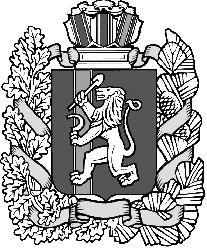 Администрация Дзержинского сельсовета Дзержинского района Красноярского краяПОСТАНОВЛЕНИЕс. Дзержинское05.04.2023                                                                                                   № 32-пОб утверждении плана  мероприятий по противопожарному обустройствунаселенных пунктов Дзержинскогосельсовета в 2023 году          На основании Федерального закона от 21.12.1994 года № 68-ФЗ  «О защите населения и территорий от чрезвычайных ситуаций природного и техногенного характера», Федерального закона от 21.12.1994 года № 69-ФЗ «О пожарной безопасности в Российской Федерации», Федерального закона от 06.10.2003 года  №131-ФЗ от 06.10.2003 года  «Об общих принципах организации местного самоуправления в Российской Федерации», руководствуясь ст.7, 18 Устава сельсовета, ПОСТАНОВЛЯЮ:      1. Утвердить «План мероприятий по противопожарному обустройству населенных пунктов Дзержинского сельсовета в 2023 году» согласно приложению.      2. Опубликовать постановление в газете «Дзержинец».      3. Настоящее постановление вступает в силу в день, следующий, за днем его официального опубликования и распространяет  свое действие с 01.01.2023 года.       4. Контроль за исполнением настоящего постановления возлагаю на заместителя главы сельсовета А. С. Алексеева            Глава сельсовета                                                                                   А.И. Сонич 	       Приложение к постановлению 	        администрации сельсовета	         от 31.03.2023г № 32-пПЛАН мероприятий по противопожарному обустройству населенных пунктов Дзержинского сельсовета в 2023 году№п.п.Планируемые мероприятия, место проведения мероприятияСрок проведения мероприятияс. Дзержинское1.Проведение пожарно-технических учений с привлечением 39 ПСЧ 10 ПСО ФПС ГПС ГУ МЧС России по Красноярскому краю, ГППК «Лесопожарный центр»Апрель 2.Привлечение населения к соблюдению первичных мер пожарной безопасности. Оповещение по средствам массовой информации (общественно-политическая газета «Дзержинец», официальный сайт dzerselsovet.ru)Февраль, апрель, июль, декабрь3.Обновление (опашка) противопожарных минерализованных полосИюнь, август, сентябрь.4.Запрещение поджогов травы, сжигание мусора на территориях учреждений в черте населенного пунктаВ период действия особого противопожарного режима5.Обеспечение свободного проезда пожарной техники к зданиям и водоисточникамВ течение всего года6.Мероприятия по контролю за уборкой  горючих отходов, покосом сорной растительности, ликвидацией сухой растительности на территориях прилегающих к строениям и земельным участкам правообладателейВ течение всего года7.Уборка мусора и скос травы в местах общего пользованияВ летний благоустроительный период 8.Проверка работоспособности системы оповещения населенияФевраль, май, август, ноябрь9.Проведение патрулирования населенного пункта и прилегающей территорииВ период действия особого противопожарного режима10.Ограничение посещения лесных массивов населением в пожароопасный период.В период действия особого противопожарного режима11.Работа с юридическими и физическими лицами, владеющих, пользующихся и (или) распоряжающихся земельными участками, прилегающими к лесу, по очистки от горючих веществ, материалов (сухой травы, мусора и т.д.)  С апреля по октябрь 12.Проведение схода граждан по вопросам обеспечения пожарной безопасности До 30 апреля13.Подготовка паспорта населенного пункта подверженного угрозе перехода лесного пожараДо 1 апреля14.Работа по выявлению собственников брошенных усадьб для сноса непригодного для проживания жилья В течение года15.Организация работы патрульных  группАпрель, май16.Проведение ревизии источников наружного противопожарного водоснабженияОдин раз в месяц17.Устройство пожарного   водоема по  ул. ПервомайскаяВ летний период18.Обеспечение освещения водоисточниковВ течение всего годад. Усолка1.Проведение пожарно-технических учений с привлечением 39 ПСЧ 10 ПСО ФПС ГПС ГУ МЧС России по Красноярскому краю, ГППК «Лесопожарный центр»Апрель 2.Привлечение населения к соблюдению первичных мер пожарной безопасности. Оповещение по средствам массовой информации (общественно-политическая газета «Дзержинец», официальный сайт dzerselsovet.ru)Февраль, апрель, июль, декабрь3.Обновление (опашка)  противопожарных минерализованных полосИюнь, август, сентябрь4.Запрещение поджогов травы, сжигание мусора на территориях учреждений в черте населенного пунктаВ период действия особого противопожарного режима5.Обеспечение свободного проезда пожарной техники к зданиям и водоисточникам.В течение всего года6.Мероприятия по контролю за уборкой  горючих отходов, покосом сорной растительности, ликвидацией сухой растительности на территориях прилегающих к строениям и земельным участкам правообладателейВ течение всего года7.Уборка мусора и скос травы в местах общего пользованияВ летний благоустроительный период8.Проверка работоспособности системы оповещения населенияФевраль, май, август, ноябрь9.Проведение патрулирования населенного пункта и прилегающей территории.В период действия особого противопожарного режима10.Проведение схода граждан по вопросам обеспечения пожарной безопасности До 30 апреля.11.Ограничение посещения лесных массивов населением в пожароопасный периодВ период действия особого противопожарного режима.12.Работа с юридическими и физическими лицами, владеющих, пользующихся и (или) распоряжающихся земельными участками, прилегающими к лесу, по очистки от горючих веществ, материалов (сухой травы, мусора и т.д.)  С апреля по октябрь  13.Проведение ревизии источников наружного противопожарного водоснабженияОдин раз в месяц14.Обеспечение освещения водоисточниковВ течение всего годад. Кедровка1.Привлечение населения к соблюдению первичных мер пожарной безопасности. Оповещение по средствам массовой информации (общественно-политическая газета «Дзержинец», официальный сайт dzerselsovet.ru)Февраль, апрель, июль, декабрь2.Обновление (опашка)  противопожарных минерализованных полосИюнь, август, сентябрь3.Запрещение поджогов травы, сжигание мусора на территориях учреждений в черте населенного пунктаВ период действия особого противопожарного режима4.Обеспечение свободного проезда пожарной техники к зданиям и водоисточникамВ течение всего года5.Мероприятия по контролю за уборкой  горючих отходов, покосом сорной растительности, ликвидацией сухой растительности на территориях прилегающих к строениям и земельным участкам правообладателейВ течение всего года6.Уборка мусора и скос травы в местах общего пользованияВ летний благоустроительный период7.Проверка работоспособности системы оповещения населенияФевраль, май, август, ноябрь8.Проведение патрулирования населенного пункта и прилегающей территорииВ период действия особого противопожарного режима9.Ограничение посещения лесных массивов населением в пожароопасный периодВ период действия особого противопожарного режима10.Подготовка паспорта населенного пункта подверженного угрозе лесного пожараДо 1 апреля11.Проведение схода  граждан по вопросам обеспечения пожарной безопасностиДо 30 апреля12.Работа с юридическими и физическими лицами, владеющих, пользующихся и (или) распоряжающихся земельными участками, прилегающими к лесу, по очистки от горючих веществ, материалов (сухой травы, мусора и т.д.)   С апреля по октябрь  13.Работа по выявлению собственников брошенных усадьб для сноса непригодного для проживания жильяВ течение года14.Проведение ревизии источников наружного противопожарного водоснабженияОдин раз в месяц15.Обеспечение освещения водоисточниковВ течении всего года